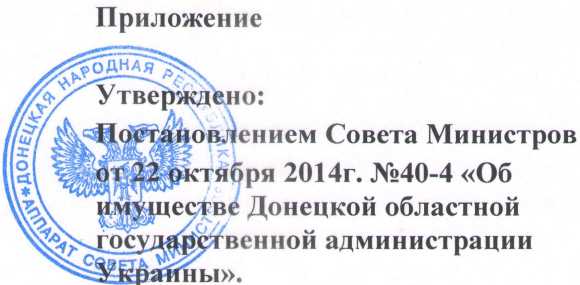                                                              (в ред. Постановлений Правительства ДНР 
                                                             от 05.06.2020 № 26-8, от 28.07.2021 № 53-10)1. Здание и другое имущество Донецкого государственного университета управления, расположенного по адресу: город Донецк, проспект Мира, 10.2. Общежитие и другое имущество бывшей Донецкой областной государственной администрации, расположенное по адресу: город Донецк, проспект Освобождения Донбасса, 16 «а».3. Автотранспортное предприятие, расположенное по адресу: город Донецк, улица Розы Люксембург, 115.4. Административное здание и другое имущество, расположенное по адресу: город Донецк, улица Ходаковского, 5.5. Административное здание, расположенный по адресу: город Донецк, бульвар Пушкина, 32.6. Здание и другое имущество бывшей Донецкой областной государственной администрации, расположенное по адресу: город Донецк, бульвар Пушкина, 34.7. Здание и другое имущество главного финансового управления,расположенное по адресу: город Донецк, улица Университетская, 19.8. Здание и другое имущество, расположенное по адресу: город Донецк, улица Артема, 74.9. Комплекс имущества бывшего Донецкого ликеро-водочный завода, расположенный по адресу: город Донецк, улица Заводская, 29.11. Часть административного здания, расположенного по адресу: город Донецк, улица Донецкая, дом 39, площадью 1363,30 кв.м.